Расширен перечень заказчиков, применяющих закрытые конкурентные способы определения поставщиков (подрядчиков, исполнителей)В перечень включены в том числе: Госкорпорация по космической деятельности "Роскосмос", подведомственные ей государственные учреждения, государственные унитарные предприятия; заказчики за счет средств, предоставленных из федерального бюджета в рамках договоров (соглашений) о предоставлении субсидий или бюджетных инвестиций, заключенных в соответствии с бюджетным законодательством и содержащих условие о применении закрытых конкурентных способов при осуществлении закупок за счет указанных средств. Закон вступает в силу с 1 января 2025 года, за исключением положения, для которого установлен иной срок вступления его в силу. 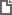 Федеральный закон от 29.05.2024 N 124-ФЗ
"О внесении изменений в Федеральный закон "О контрактной системе в сфере закупок товаров, работ, услуг для обеспечения государственных и муниципальных нужд" 